Úřad pro civilní letectví 	Civil Aviation Authority Czech Republic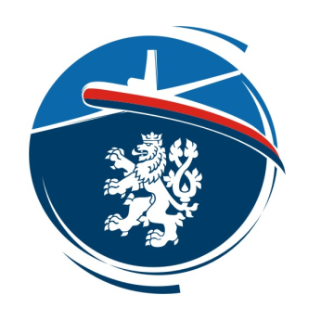 Žádost o Part-FCL CPL(A) 		Application for Part-FCL CPL(A)SEP land  	MEP land  Angličtina ICAO / ICAO English Část / Part I.  -  Osobní údaje žadatele / Applicant details:Část / Part I.  -  Osobní údaje žadatele / Applicant details:Jméno / Forename:      Příjmení / Surname:      Datum narození / Date of birth:      Město narození / Town of birth:      Státní příslušnost / Nationality:      Stát narození / Country of birth:      Trvalé bydliště / Permanent Address:      Trvalé bydliště / Permanent Address:      PSČ / Postcode:      Korespondenční adresa / Postal Address:      Korespondenční adresa / Postal Address:      PSČ / Postcode:      Číslo průkazu totožnosti / Number of passport:      Číslo průkazu totožnosti / Number of passport:      Telefon / Telephone:      E-mail:      Část / Part II. Zdravotní způsobilost – Medical fitness:Part-MED.A.0301. třída zdravotní způsobilosti dle Části MED platná do / Class 1 PART-MED medical certificate valid until:      1. třída zdravotní způsobilosti dle Části MED platná do / Class 1 PART-MED medical certificate valid until:      Stát vydání / State of issue:      Stát vydání / State of issue:      Poznámka / Note: ÚCL vydá průkaz způsobilosti pilota pouze, pokud je držitelem záznamů týkajících se zdravotního stavu žadatele. A licence will not be issued unless the medical records are held by CAA CZ.Poznámka / Note: ÚCL vydá průkaz způsobilosti pilota pouze, pokud je držitelem záznamů týkajících se zdravotního stavu žadatele. A licence will not be issued unless the medical records are held by CAA CZ.Část / Part III. Údaje o všech průkazech způsobilosti pilota / Particulars of all pilot licences held:Část / Part III. Údaje o všech průkazech způsobilosti pilota / Particulars of all pilot licences held:Část / Part III. Údaje o všech průkazech způsobilosti pilota / Particulars of all pilot licences held:FCL.015Název průkazu / Type of LicenceČíslo průkazu / Licence No.Stát vydání / State of IssueStát vydání / State of IssueČást / Part IV. Požadavky na teoretické znalosti / Theoretical knowledge requirements:FCL.025Datum vydání certifikátu o ukončení kurzu teoretické výuky  CPL(A) nebo  ATPL(A) / Certificate of completion of   CPL(A) or  ATPL(A) theoretical training course issued on (date):      Datum vydání certifikátu o ukončení kurzu teoretické výuky  CPL(A) nebo  ATPL(A) / Certificate of completion of   CPL(A) or  ATPL(A) theoretical training course issued on (date):      Název ATO / Name of ATO:       Č. schválení / Approval No.:      Teoretická zkouška  CPL(A) nebo  ATPL(A) úspěšně absolvovaná dne / Theoretical knowledge examinations  CPL(A) or  ATPL(A) passed on (date):      Zápočet / Credit: ANO/YES  / NE/NO Důvod a rozsah / Reason and amount:      Název ATO / Name of ATO:       Č. schválení / Approval No.:      Teoretická zkouška  CPL(A) nebo  ATPL(A) úspěšně absolvovaná dne / Theoretical knowledge examinations  CPL(A) or  ATPL(A) passed on (date):      Zápočet / Credit: ANO/YES  / NE/NO Důvod a rozsah / Reason and amount:      Příslušný Úřad, který vydal osvědčení / Competent authority issuing certificate:      Příslušný Úřad, který vydal osvědčení / Competent authority issuing certificate:      Poznámka / Note: Přiložte kopii vydaného osvědčení / Enclose copy of issued certificatePoznámka / Note: Přiložte kopii vydaného osvědčení / Enclose copy of issued certificateČást / Part V. Praxe / Experience:Část / Part V. Praxe / Experience:Část / Part V. Praxe / Experience:Část / Part V. Praxe / Experience:Dodatek 3 E. bod 12.Dodatek 3 E. bod 12.Doba letu v letounech/ Flight time aeroplanes:      min.200 hmin.200 hz toho / of that: z toho / of that: Doba letu PIC / Flight time as PIC:      min.100 hmin.100 hSolo navigační lety / Solo navigation flights:      Solo navigační lety / Solo navigation flights:      min. 20 hNavigační let VFR ve funkci PIC délce alespoň 540 km (300 NM) s přistáním s úplným zastavením na jiných dvou letištích, než je letiště odletu / VFR cross-country flight as PIC of at least 540 km (300 NM) with full stop landings at 2 aerodromes different from the aerodrome of departure:Navigační let VFR ve funkci PIC délce alespoň 540 km (300 NM) s přistáním s úplným zastavením na jiných dvou letištích, než je letiště odletu / VFR cross-country flight as PIC of at least 540 km (300 NM) with full stop landings at 2 aerodromes different from the aerodrome of departure:Navigační let VFR ve funkci PIC délce alespoň 540 km (300 NM) s přistáním s úplným zastavením na jiných dvou letištích, než je letiště odletu / VFR cross-country flight as PIC of at least 540 km (300 NM) with full stop landings at 2 aerodromes different from the aerodrome of departure:Navigační let VFR ve funkci PIC délce alespoň 540 km (300 NM) s přistáním s úplným zastavením na jiných dvou letištích, než je letiště odletu / VFR cross-country flight as PIC of at least 540 km (300 NM) with full stop landings at 2 aerodromes different from the aerodrome of departure:Navigační let VFR ve funkci PIC délce alespoň 540 km (300 NM) s přistáním s úplným zastavením na jiných dvou letištích, než je letiště odletu / VFR cross-country flight as PIC of at least 540 km (300 NM) with full stop landings at 2 aerodromes different from the aerodrome of departure:Navigační let VFR ve funkci PIC délce alespoň 540 km (300 NM) s přistáním s úplným zastavením na jiných dvou letištích, než je letiště odletu / VFR cross-country flight as PIC of at least 540 km (300 NM) with full stop landings at 2 aerodromes different from the aerodrome of departure:Datum / Date:      Datum / Date:      Trať / Route:      Trať / Route:      Trať / Route:      Trať / Route:      Délka / Distance:      Délka / Distance:      Přistání / Landings (A/D):      Přistání / Landings (A/D):      Přistání / Landings (A/D):      Přistání / Landings (A/D):      Doba letu v noci / Flight time at night:      min. 5 hmin. 5 hZ toho dvojí/ Of that dual instruction:      Z toho dvojí/ Of that dual instruction:      min. 3 hZ toho doba navigačního letu ve dvojím / Of that dual cross country navigation flight:      Z toho doba navigačního letu ve dvojím / Of that dual cross country navigation flight:      Z toho doba navigačního letu ve dvojím / Of that dual cross country navigation flight:      Z toho doba navigačního letu ve dvojím / Of that dual cross country navigation flight:      Z toho doba navigačního letu ve dvojím / Of that dual cross country navigation flight:      min. 1 hPočet samostatných vzletů a přistání s úplným zastavením / No. of solo take-offs and solo full stop landings:      Počet samostatných vzletů a přistání s úplným zastavením / No. of solo take-offs and solo full stop landings:      Počet samostatných vzletů a přistání s úplným zastavením / No. of solo take-offs and solo full stop landings:      Počet samostatných vzletů a přistání s úplným zastavením / No. of solo take-offs and solo full stop landings:      Počet samostatných vzletů a přistání s úplným zastavením / No. of solo take-offs and solo full stop landings:      min. 5Doba letu v MEP pokud se při zkoušce dovednosti použije MEP / Flight time in MEP if used for the skill test:      Doba letu v MEP pokud se při zkoušce dovednosti použije MEP / Flight time in MEP if used for the skill test:      Doba letu v MEP pokud se při zkoušce dovednosti použije MEP / Flight time in MEP if used for the skill test:      Doba letu v MEP pokud se při zkoušce dovednosti použije MEP / Flight time in MEP if used for the skill test:      Doba letu v MEP pokud se při zkoušce dovednosti použije MEP / Flight time in MEP if used for the skill test:      min. 6 hČást / Part VI. Zápočet z praxe / Credit of experience:Část / Part VI. Zápočet z praxe / Credit of experience:Dodatek 3 E. bod 12. Z 200 hodin doby letu na letounech může být 5 hodin na FSTD, pokud byly odlétány ve výcviku v letu podle přístrojů / 5 hours in FSTD may be counted towards 200 hours flight time in case they were flown during instrument flight instruction. Z 200 hodin doby letu na letounech může být 5 hodin na FSTD, pokud byly odlétány ve výcviku v letu podle přístrojů / 5 hours in FSTD may be counted towards 200 hours flight time in case they were flown during instrument flight instruction. Z 200 hodin doby letu na letounech může být 5 hodin na FSTD, pokud byly odlétány ve výcviku v letu podle přístrojů / 5 hours in FSTD may be counted towards 200 hours flight time in case they were flown during instrument flight instruction.Zápočet ve funkci PIC v jiné kategorii letadel do 200 hodin doby letu / Credit as PIC in another category of aircraft towards the 200 hours flight time:Zápočet ve funkci PIC v jiné kategorii letadel do 200 hodin doby letu / Credit as PIC in another category of aircraft towards the 200 hours flight time:Zápočet ve funkci PIC v jiné kategorii letadel do 200 hodin doby letu / Credit as PIC in another category of aircraft towards the 200 hours flight time:Název průkazu / Type of licence:      Číslo průkazu / Licence No.:      Číslo průkazu / Licence No.:      Stát vydání / State of issue:      Doba letu PIC / Flight time as PIC:      Doba letu PIC / Flight time as PIC:      Poznámka / Note: Přiložte zápisník letů pro příslušnou kategorii letadla / Enclose pilot logbook for relevant category of aircraft. Poznámka / Note: Přiložte zápisník letů pro příslušnou kategorii letadla / Enclose pilot logbook for relevant category of aircraft. Poznámka / Note: Přiložte zápisník letů pro příslušnou kategorii letadla / Enclose pilot logbook for relevant category of aircraft.  30 hodin ve vrtulnících, je-li držitelem PPL(H) / 30 hours in helicopter, if he holds a PPL(H) 30 hodin ve vrtulnících, je-li držitelem PPL(H) / 30 hours in helicopter, if he holds a PPL(H) 30 hodin ve vrtulnících, je-li držitelem PPL(H) / 30 hours in helicopter, if he holds a PPL(H) 100 hodin ve vrtulnících, je-li držitelem CPL(H) / 100 hours in helicopter, if he holds a CPL(H) 100 hodin ve vrtulnících, je-li držitelem CPL(H) / 100 hours in helicopter, if he holds a CPL(H) 100 hodin ve vrtulnících, je-li držitelem CPL(H) / 100 hours in helicopter, if he holds a CPL(H) 30 hodin v TMG nebo kluzácích / 30 hours in TMGs or sailplanes 30 hodin v TMG nebo kluzácích / 30 hours in TMGs or sailplanes 30 hodin v TMG nebo kluzácích / 30 hours in TMGs or sailplanes 30 hodin ve vzducholodích, je-li držitelem PPL(As) / 30 hours in airships, if he holds a PPL(As) 30 hodin ve vzducholodích, je-li držitelem PPL(As) / 30 hours in airships, if he holds a PPL(As) 30 hodin ve vzducholodích, je-li držitelem PPL(As) / 30 hours in airships, if he holds a PPL(As) 60 hodin ve vzducholodích, je-li držitelem CPL(As) / 60 hours in airships, if he holds a CPL(As) 60 hodin ve vzducholodích, je-li držitelem CPL(As) / 60 hours in airships, if he holds a CPL(As) 60 hodin ve vzducholodích, je-li držitelem CPL(As) / 60 hours in airships, if he holds a CPL(As)Část / Part VII. Letový výcvik / Flight training:Část / Part VII. Letový výcvik / Flight training:Část / Part VII. Letový výcvik / Flight training:FCL.315, Dodatek 3 EFCL.315, Dodatek 3 ETypy letadel / Types of aircrafts:      Typ a písm. kód FSTD / FSTD type a letter code:      Typ a písm. kód FSTD / FSTD type a letter code:      Typ a písm. kód FSTD / FSTD type a letter code:      Typ a písm. kód FSTD / FSTD type a letter code:      Výcvik za VFR ve dvojím / Dual visual flight instruction:      Výcvik za VFR ve dvojím / Dual visual flight instruction:      Výcvik za VFR ve dvojím / Dual visual flight instruction:      Výcvik za VFR ve dvojím / Dual visual flight instruction:      min. 15 hVýcvik v letu podle přístrojů /  Instrument instruction:      Výcvik v letu podle přístrojů /  Instrument instruction:      z toho / of that:z toho / of that:min.10 hVýcvik v letu podle přístrojů na FSTD /  Instrument instruction in FSTD:      Výcvik v letu podle přístrojů na FSTD /  Instrument instruction in FSTD:      Výcvik v letu podle přístrojů na FSTD /  Instrument instruction in FSTD:      Výcvik v letu podle přístrojů na FSTD /  Instrument instruction in FSTD:      max. 5 hDoba výcviku na letounu certifikovaném pro přepravu alespoň  4 osob, který má stavitelnou vrtuli a zatahovací podvozek / Flight time of instruction in an aeroplane certificated for the carriage of at least 4 persons with variable pitch propeller
and retractable landing gear:      Doba výcviku na letounu certifikovaném pro přepravu alespoň  4 osob, který má stavitelnou vrtuli a zatahovací podvozek / Flight time of instruction in an aeroplane certificated for the carriage of at least 4 persons with variable pitch propeller
and retractable landing gear:      Doba výcviku na letounu certifikovaném pro přepravu alespoň  4 osob, který má stavitelnou vrtuli a zatahovací podvozek / Flight time of instruction in an aeroplane certificated for the carriage of at least 4 persons with variable pitch propeller
and retractable landing gear:      Doba výcviku na letounu certifikovaném pro přepravu alespoň  4 osob, který má stavitelnou vrtuli a zatahovací podvozek / Flight time of instruction in an aeroplane certificated for the carriage of at least 4 persons with variable pitch propeller
and retractable landing gear:      min. 5 hČást / Part VIII. – Zápočet z letového výcviku / Credit of flight training:FCL.315, Dodatek 3 E Držitel IR(A) / IR(A) holder (plný zápočet přístrojového výcviku / full instrument instruction credit) Držitel IR(A) / IR(A) holder (plný zápočet přístrojového výcviku / full instrument instruction credit) Držitel osvědčení kurzu pro modul základů letu podle přístrojů / Holder of course completion certificate for the BIFM (plný zápočet přístrojového výcviku / full instrument instruction credit) Držitel osvědčení kurzu pro modul základů letu podle přístrojů / Holder of course completion certificate for the BIFM (plný zápočet přístrojového výcviku / full instrument instruction credit) Držitel IR(H) / IR(H) holder (musí absolvovat 5 hodin přístrojového výcviku v letounu / 5 hours dual instrument instruction time shall be given in an aeroplane) Držitel IR(H) / IR(H) holder (musí absolvovat 5 hodin přístrojového výcviku v letounu / 5 hours dual instrument instruction time shall be given in an aeroplane)Část / Part IX. Převod průkazu / Conversion of licence:  Převod průkazu ICAO vydaného třetí zemí / Conversion of licence ICAO issued by third country  Převod průkazu ICAO vydaného třetí zemí / Conversion of licence ICAO issued by third countryPřiložte potvrzené formuláře, viz postup CAA-ZLP-168 / Enclose confirmed forms see guideline CAA-ZLP-168Přiložte potvrzené formuláře, viz postup CAA-ZLP-168 / Enclose confirmed forms see guideline CAA-ZLP-168  Převod z armády / Conversion of military licence  Převod z armády / Conversion of military licencePřiložte potvrzené formuláře, viz postup CAA-ZLP-167 / Enclose confirmed forms see guideline CAA-ZLP-167Přiložte potvrzené formuláře, viz postup CAA-ZLP-167 / Enclose confirmed forms see guideline CAA-ZLP-167Část / Part X. Prohlášení / Statement ATOČást / Part X. Prohlášení / Statement ATOČást / Part X. Prohlášení / Statement ATOFCL.030 b)Výcvik zahájen dne / Training initiated on:      Ukončen dne / Terminated on:      Ukončen dne / Terminated on:      Ukončen dne / Terminated on:      Prohlašuji, že (jméno a příjmení) / I certify that (name)       úspěšně dokončil(a) výcvikový kurz CPL(A) v souladu s Part-FCL a dokumentací organizace pro výcvik. / has satisfactorily completed training course CPL(A) in accordance with Part-FCL and training organization manuals.Dále potvrzuji, že jsem zkontroloval(a) žadatelův zápisník letů a příslušné záznamy v něm uvedené jsou vedeny v souladu  s FCL.050 a splňují požadavky na kvalifikaci, výcvik a praxi stanovené v Part-FCL pro vydání průkazu CPL(A). / I further certify that I have examined the applicants flying log and related entries in them are in compliance with FCL.050 and complies with all the qualification, training and experience requirements for the issue of CPL(A).Tímto doporučuji výše uvedeného(-ou) ke zkoušce dovednosti. / I hereby recommend above-mentioned for the skill test.Prohlašuji, že (jméno a příjmení) / I certify that (name)       úspěšně dokončil(a) výcvikový kurz CPL(A) v souladu s Part-FCL a dokumentací organizace pro výcvik. / has satisfactorily completed training course CPL(A) in accordance with Part-FCL and training organization manuals.Dále potvrzuji, že jsem zkontroloval(a) žadatelův zápisník letů a příslušné záznamy v něm uvedené jsou vedeny v souladu  s FCL.050 a splňují požadavky na kvalifikaci, výcvik a praxi stanovené v Part-FCL pro vydání průkazu CPL(A). / I further certify that I have examined the applicants flying log and related entries in them are in compliance with FCL.050 and complies with all the qualification, training and experience requirements for the issue of CPL(A).Tímto doporučuji výše uvedeného(-ou) ke zkoušce dovednosti. / I hereby recommend above-mentioned for the skill test.Prohlašuji, že (jméno a příjmení) / I certify that (name)       úspěšně dokončil(a) výcvikový kurz CPL(A) v souladu s Part-FCL a dokumentací organizace pro výcvik. / has satisfactorily completed training course CPL(A) in accordance with Part-FCL and training organization manuals.Dále potvrzuji, že jsem zkontroloval(a) žadatelův zápisník letů a příslušné záznamy v něm uvedené jsou vedeny v souladu  s FCL.050 a splňují požadavky na kvalifikaci, výcvik a praxi stanovené v Part-FCL pro vydání průkazu CPL(A). / I further certify that I have examined the applicants flying log and related entries in them are in compliance with FCL.050 and complies with all the qualification, training and experience requirements for the issue of CPL(A).Tímto doporučuji výše uvedeného(-ou) ke zkoušce dovednosti. / I hereby recommend above-mentioned for the skill test.Prohlašuji, že (jméno a příjmení) / I certify that (name)       úspěšně dokončil(a) výcvikový kurz CPL(A) v souladu s Part-FCL a dokumentací organizace pro výcvik. / has satisfactorily completed training course CPL(A) in accordance with Part-FCL and training organization manuals.Dále potvrzuji, že jsem zkontroloval(a) žadatelův zápisník letů a příslušné záznamy v něm uvedené jsou vedeny v souladu  s FCL.050 a splňují požadavky na kvalifikaci, výcvik a praxi stanovené v Part-FCL pro vydání průkazu CPL(A). / I further certify that I have examined the applicants flying log and related entries in them are in compliance with FCL.050 and complies with all the qualification, training and experience requirements for the issue of CPL(A).Tímto doporučuji výše uvedeného(-ou) ke zkoušce dovednosti. / I hereby recommend above-mentioned for the skill test.Název ATO / Name of ATO:      Název ATO / Name of ATO:      Č. schválení / Approval No.:      Č. schválení / Approval No.:      Jméno vedoucího výcviku / Name of Head of Training:      Jméno vedoucího výcviku / Name of Head of Training:      Jméno vedoucího výcviku / Name of Head of Training:      Jméno vedoucího výcviku / Name of Head of Training:      Podpis vedoucího výcviku / Signature of Head of Training:      Podpis vedoucího výcviku / Signature of Head of Training:      Datum / Date:      Datum / Date:      Část / Part XI. Prohlášení examinátora / Examiner statementČást / Part XI. Prohlášení examinátora / Examiner statementFCL.1030Prohlašuji, že (jméno a příjmení) / I certify that (name)       úspěšně vykonal(a) zkoušku dovednosti pro udělení práv průkazu způsobilosti CPL(A) / has satisfactorily completed a skill test for the grant of CPL(A).Tímto prohlašuji, že jsem ověřil(a) kontrolou záznamů uvedených v tomto formuláři, záznamů o výcviku a zápisníku letů, že žadatel splňuje veškeré požadavky na kvalifikaci, výcvik a praxi stanovené Part-FCL pro udělení práv průkazu způsobilosti CPL(A). / I certify I have examined applicants particulars in this application, training records and flying log and I verify that they are in compliance with all the qualification, training and experience requirements for the grant of the licence CPL(A) in accordance with Part-FCL.Prohlašuji, že (jméno a příjmení) / I certify that (name)       úspěšně vykonal(a) zkoušku dovednosti pro udělení práv průkazu způsobilosti CPL(A) / has satisfactorily completed a skill test for the grant of CPL(A).Tímto prohlašuji, že jsem ověřil(a) kontrolou záznamů uvedených v tomto formuláři, záznamů o výcviku a zápisníku letů, že žadatel splňuje veškeré požadavky na kvalifikaci, výcvik a praxi stanovené Part-FCL pro udělení práv průkazu způsobilosti CPL(A). / I certify I have examined applicants particulars in this application, training records and flying log and I verify that they are in compliance with all the qualification, training and experience requirements for the grant of the licence CPL(A) in accordance with Part-FCL.Prohlašuji, že (jméno a příjmení) / I certify that (name)       úspěšně vykonal(a) zkoušku dovednosti pro udělení práv průkazu způsobilosti CPL(A) / has satisfactorily completed a skill test for the grant of CPL(A).Tímto prohlašuji, že jsem ověřil(a) kontrolou záznamů uvedených v tomto formuláři, záznamů o výcviku a zápisníku letů, že žadatel splňuje veškeré požadavky na kvalifikaci, výcvik a praxi stanovené Part-FCL pro udělení práv průkazu způsobilosti CPL(A). / I certify I have examined applicants particulars in this application, training records and flying log and I verify that they are in compliance with all the qualification, training and experience requirements for the grant of the licence CPL(A) in accordance with Part-FCL.Uspěl(a) u zkoušky dovednosti dne / Skill test pass date:      Uspěl(a) u zkoušky dovednosti dne / Skill test pass date:      Uspěl(a) u zkoušky dovednosti dne / Skill test pass date:      Typ letadla a registrace / Aircraft type and registration:      Typ letadla a registrace / Aircraft type and registration:      Typ letadla a registrace / Aircraft type and registration:      Jméno examinátora / Examiners name:      Č. examinátora / Examiners No.:      Č. examinátora / Examiners No.:      Podpis examinátora / Examiners signature:      Datum / Date:      Datum / Date:      Část / Part XII. Prohlášení žadatele / Applicant statementČást / Part XII. Prohlášení žadatele / Applicant statementFCL.015Prohlašuji, že informace uvedené v tomto formuláři jsou úplné a správné. Jsem si vědom(a), že dle Part-ARA.FCL.250 Úřad omezí, pozastaví nebo zruší platnost průkazu způsobilosti pilota a souvisejících kvalifikací či osvědčení, pokud průkaz způsobilosti pilota, kvalifikace či osvědčení byly získány paděláním předložených dokladů. / I certify the particulars entered on this application are accurate. I am aware that according to Part-ARA.FCL.250 the competent authority shall limit, suspend or revoke a pilot licence and associated ratings or certificates if the pilot licence, rating or certificate was obtained by falsification of submitted documentary evidence.Nejsem držitelem žádného průkazu způsobilosti pilota Part-FCL vydaného v jiném členském státě s výjimkou, že jsem požádal(a) o změnu příslušného úřadu na ÚCL a o to, aby tomuto úřadu byly převedeny záznamy týkající se mého průkazu způsobilosti a zdravotního stavu. / I am not holder of any Part-FCL pilot licence issued in another Member State except of I have requested a change of competent authority to CAA-CZ and a transfer of my licensing and medical records to this authority.Nepožádal(a) jsem o vydání průkazu způsobilosti pilota Part-FCL se stejnou oblastí působnosti a ve stejné kategorii letadla v jiném členském státě. / I have not applied for any Part-FCL licence with the same scope in the same category in another Member State.Nikdy jsem nebyl(a) držitelem průkazu způsobilosti pilota Part-FCL vydaného jiným státem, jehož platnost byla zrušena nebo pozastavena jakýmkoliv jiným členským státem. / I have never held any Part-FCL pilot licence issued in another Member State which was revoked or suspended in any other Member State.Jsem také srozuměn(a) s tím, že jakékoli mnou uvedené nesprávné údaje by mohly mít za následek nevydání nebo odebrání průkazu způsobilosti pilota podle Part-FCL. / I understand that any incorrect information could disqualify me from holding a Part-FCL pilot licence.Prohlašuji, že informace uvedené v tomto formuláři jsou úplné a správné. Jsem si vědom(a), že dle Part-ARA.FCL.250 Úřad omezí, pozastaví nebo zruší platnost průkazu způsobilosti pilota a souvisejících kvalifikací či osvědčení, pokud průkaz způsobilosti pilota, kvalifikace či osvědčení byly získány paděláním předložených dokladů. / I certify the particulars entered on this application are accurate. I am aware that according to Part-ARA.FCL.250 the competent authority shall limit, suspend or revoke a pilot licence and associated ratings or certificates if the pilot licence, rating or certificate was obtained by falsification of submitted documentary evidence.Nejsem držitelem žádného průkazu způsobilosti pilota Part-FCL vydaného v jiném členském státě s výjimkou, že jsem požádal(a) o změnu příslušného úřadu na ÚCL a o to, aby tomuto úřadu byly převedeny záznamy týkající se mého průkazu způsobilosti a zdravotního stavu. / I am not holder of any Part-FCL pilot licence issued in another Member State except of I have requested a change of competent authority to CAA-CZ and a transfer of my licensing and medical records to this authority.Nepožádal(a) jsem o vydání průkazu způsobilosti pilota Part-FCL se stejnou oblastí působnosti a ve stejné kategorii letadla v jiném členském státě. / I have not applied for any Part-FCL licence with the same scope in the same category in another Member State.Nikdy jsem nebyl(a) držitelem průkazu způsobilosti pilota Part-FCL vydaného jiným státem, jehož platnost byla zrušena nebo pozastavena jakýmkoliv jiným členským státem. / I have never held any Part-FCL pilot licence issued in another Member State which was revoked or suspended in any other Member State.Jsem také srozuměn(a) s tím, že jakékoli mnou uvedené nesprávné údaje by mohly mít za následek nevydání nebo odebrání průkazu způsobilosti pilota podle Part-FCL. / I understand that any incorrect information could disqualify me from holding a Part-FCL pilot licence.Prohlašuji, že informace uvedené v tomto formuláři jsou úplné a správné. Jsem si vědom(a), že dle Part-ARA.FCL.250 Úřad omezí, pozastaví nebo zruší platnost průkazu způsobilosti pilota a souvisejících kvalifikací či osvědčení, pokud průkaz způsobilosti pilota, kvalifikace či osvědčení byly získány paděláním předložených dokladů. / I certify the particulars entered on this application are accurate. I am aware that according to Part-ARA.FCL.250 the competent authority shall limit, suspend or revoke a pilot licence and associated ratings or certificates if the pilot licence, rating or certificate was obtained by falsification of submitted documentary evidence.Nejsem držitelem žádného průkazu způsobilosti pilota Part-FCL vydaného v jiném členském státě s výjimkou, že jsem požádal(a) o změnu příslušného úřadu na ÚCL a o to, aby tomuto úřadu byly převedeny záznamy týkající se mého průkazu způsobilosti a zdravotního stavu. / I am not holder of any Part-FCL pilot licence issued in another Member State except of I have requested a change of competent authority to CAA-CZ and a transfer of my licensing and medical records to this authority.Nepožádal(a) jsem o vydání průkazu způsobilosti pilota Part-FCL se stejnou oblastí působnosti a ve stejné kategorii letadla v jiném členském státě. / I have not applied for any Part-FCL licence with the same scope in the same category in another Member State.Nikdy jsem nebyl(a) držitelem průkazu způsobilosti pilota Part-FCL vydaného jiným státem, jehož platnost byla zrušena nebo pozastavena jakýmkoliv jiným členským státem. / I have never held any Part-FCL pilot licence issued in another Member State which was revoked or suspended in any other Member State.Jsem také srozuměn(a) s tím, že jakékoli mnou uvedené nesprávné údaje by mohly mít za následek nevydání nebo odebrání průkazu způsobilosti pilota podle Part-FCL. / I understand that any incorrect information could disqualify me from holding a Part-FCL pilot licence.Podpis žadatele / Signature of Applicant:      Datum / Date:      Datum / Date:      Část / Part XIII. Přílohy k žádosti  / Supporting documentation with the application:Záznamy UCL / CAA recordsDle použitelnosti zaškrtněte / Tick as applicable Průkaz totožnosti / Passport, EU Nationals Identity Card Zápisník letů / Flying logbook Průkaz radiotelefonisty / Radio telephony operator licence  Osvědčení zdravotní způsobilosti vydané v souladu s Part-MED / Part-MED Medical Certificate Certifikát ICAO angličtiny / ICAO English certificate Výcviková dokumentace vydaná ATO / Training documentation issued by ATO Certifikát z teoretického kurzu / Course of theoretical knowledge instruction certificate Klasifikační záznam/certifikát teoretické zkoušky / Theoretical examination record/certificate Formulář pro hodnocení zkoušky dovednosti CPL(A) / Examiner Report for CPL(A) Skill Test Formulář žádosti a zprávy pro zkoušku dovednosti a přezkoušení odborné způsobilosti pro třídní a typové kvalifikace / Application and report form for class or type ratings Zápočet za PIC v jiné kategorii letadel zápisník letů pro tuto kategorii / Credit as PIC in another category of aircraft flying logbook for another category. Kopie osvědčení o dokončení kurzu pro modul základů letu podle přístrojů / Basic Instrument Flight Module Course Completion Certificate Převod licence ICAO potvrzený formulář CAA-F-168-1 Žádost o převod zahraničního průkazu pilota na průkaz český / Conversion of ICAO licence endorsed form CAA-F-168-1 Převod z armády potvrzené protokoly: potvrzovací (CAA-ZLP 020/01) a schvalovací (CAA-ZLP 020/03) / Conversion of military licence endorsed form CAA-ZLP 020/01 and CAA-ZLP 020/03 ATO, která není schválená ÚCL / ATO is not approved by the CZ CAA.Kopie osvědčení ATO včetně schválení výcvikových kurzů / Copy of ATO certificate including the Training course approval. Examinátor, který není osvědčený ÚCL / Examiner is not certified by the CAA/CZ.Kopie osvědčení examinátora vydaná v souladu s Part-FCL, kopie průkazu způsobilosti a osvědčení zdravotní způsobilosti. / Copy of Part-FCL examiners certificate, pilots licence and medical certificate. Plná moc k zastupování / Power of representation Doklad o zaplacení poplatku / Proof of payment of fee